Часы работы избирательной комиссии муниципального образования Ермаковский  районИзбирательная комиссия муниципального образования Ермаковский  район Красноярского края приступила к работе по подготовке и проведению выборов депутатов Ермаковского районного Совета депутатов  района Красноярского края нового созыва. Адрес места нахождения комиссии: 662820, Красноярский край, Ермаковский район, с.Ермаковское, ул.Ленина, д.85  Режим работы избирательной комиссии: Рабочие дни: с 16.00 ч. до 18.00 ч. Суббота, воскресенье: с 10.00 ч. до 12.00 ч.    Телефон избирательной комиссии   8(39138) 21351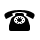 